 Child Care 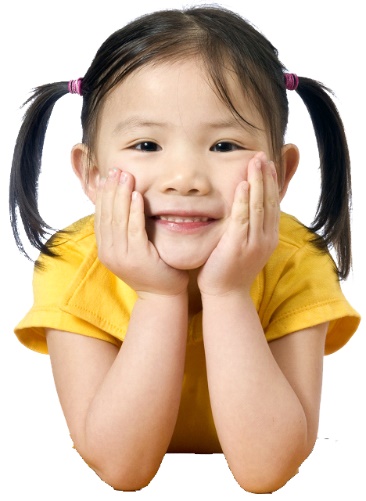 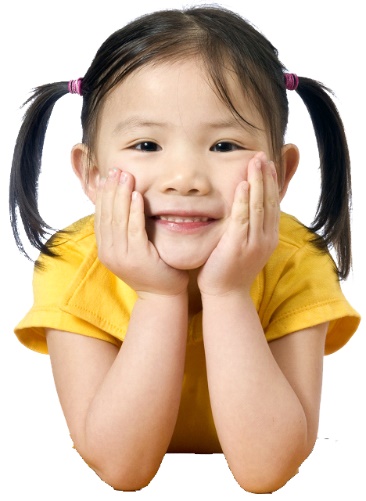 Contribution Tax CreditDonation FormMail to:Child Care Contribution Tax CreditCity of Boulder – Family ServicesFull details of the Child Care Contribution Tax Credit rules can be found at the Colorado Department of Revenue Taxation Division web site (http://www.colorado.gov/pacific/tax, Alpha Index “F,” FYI Publications – Income Tax, Income 35: Child Care Contribution Tax Credit). We encourage you to consult your tax advisor as situations vary. If you have questions please consult www.ChildCareTaxCredit.org or call 303-441-4345. In the next four weeks look for confirmation of your donation and a DR1317 form to file with your taxes in the mail.Thank you for your donation.NameNameNameNameNameOrganization (if applicable)Organization (if applicable)Organization (if applicable)Organization (if applicable)Organization (if applicable)AddressAddressAddressAddressAddressCityStateZip CodePhonePhoneE-mailE-mailE-mailDonation Amount:Donation Amount:Please make check payable to City of Boulder – Family Services